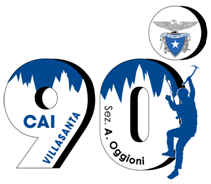 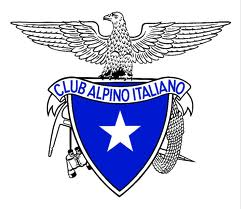 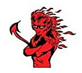 “90km x 90anni”: BICICLETTATA CAI – GERBIDall’Abbazia Cistercense di Santa Maria di PIONA a VILLASANTAPercorso: dall’Abbazia Cistercense di Piona 241mt. su SP 72 (ex SS.36) del Lago di Como fino a Lecco -  ciclabile fiume Adda fino a Paderno D’Adda – su strade comunali fino a Villasanta 173mt.Lunghezza: 90km circa Dislivello: “diversi” saliscendi lungo la vecchia SS.36 da Piona a Lecco Difficoltà: Medio, ma visto la lunghezza dell’itinerario occorre avere un buon allenamento. Tempo totale: solo andata + soste varie ed eventuali saremo impegnati tutto il giorno!.Segnaletica: segnaletica stradale secondo il codice della strada Tipo di Bicicletta: mtb o city bikeNote: Obbligatorio l’uso del casco e luci sulla bicicletta – Maglia arancio del 90esimo CAI Villasanta - Pranzo al sacco sul percorso.PROGRAMMA:- ore 6.15:TRENO FS ARCORE (cambio a Lecco) / PIONA STAZIONE ore 8.16 ( ci troviamo piazza Chiesetta di S. Alessandro alle ore 5.35 per recarci in bici alla stazione di Arcore.) COSTO BIGLIETTO TRENO + BICI 10 euro- ore 10.00: PARTENZA DA PIONA MAX 20 PERSONE- ore 14.30: SOSTA / RITROVO IMBERSAGO con il secondo GRUPPO CAI (Secondo Gruppo  CAI partenza da Piazza Europa ore 12.30)- ore 16.30: ARRIVO presso la SEDE CAI VILLASANTA - CIRCUITO CITTADINO con PASSAGGIO CENTRO SPORTIVO- GIRO PISTA con alcune ASSOCIAZIONI SPORTIVE di Villasanta presenti : ATLETICA – TENNIS -  COSOV – PODISTICA.- ore 17.45: ARRIVO in piazza della CHIESA PARROCCHIALE S. ANASTASIA - ore 18.00: SANTA MESSA - RINFRESCO PRESSO il CIRCOLO Parrocchiale UNIONE Villasanta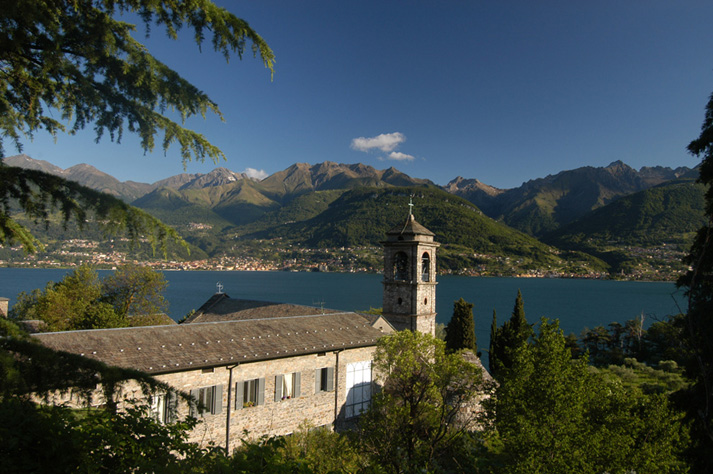 